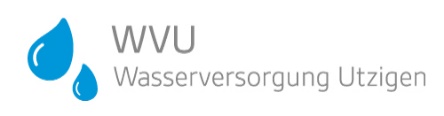 Meldeformular für …  Adressänderung des Liegenschaftseigentümers   Eigentümer- bzw. Mieterwechsel     (Bitte zutreffendes ankreuzen)Betrifft Liegenschaft Strasse,Hausnummer 		Eigentümer	Neue Adresse des aktuellen/bisherigen Eigentümers	 Strasse, Hausnummer	 Ort, Postleitzahl 	Neuer Eigentümer/Mieter Name / Vorname		 Strasse, Hausnummer 	Postleitzahl, Ort 	Telefon 	Mail 	gültig ab 	Zählerstand nur bei Eigentümer-/MieterwechselWasserzähler-Nummer	Zählerstand 	Ablesedatum 	Die Richtigkeit bestätigtDatum/Unterschrift	………………………………………………………………………………………………..Wir bitten Sie, das Meldeformular an obgenannte Adresse oder an untenstehende Emailadresse weiterzuleiten. Vielen Dank.Kopie geht an GemeindeWasserversorgung Utzigen Peter HunzikerWuhlstrasse 110 O3068 UtzigenWasserversorgung Utzigen Peter HunzikerWuhlstrasse 110 O3068 Utzigen